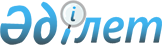 Об изменении границы населенного пункта Шарапхана сельского округа Шарапхана Казыгуртского районаСовместное решение Казыгуртского районного маслихата Южно-Казахстанской области от 30 марта 2015 года № 42/286-V и постановление акимата Казыгуртского района Южно-Казахстанской области от 30 марта 2015 года № 3. Зарегистрировано Департаментом юстиции Южно-Казахстанской области 4 мая 2015 года № 3170

      В соответствии с пунктом 5 статьи 108 Земельного кодекса Республики Казахстан от 20 июня 2003 года, подпунктом 3) статьи 12 Закона Республики Казахстан от 8 декабря 1993 года "Об административно-территориальном устройстве Республики Казахстан", на основании совместного представления отделов сельского хозяйства и земельных отношений и строительства, архитектуры и градостроительства района, акимат Казыгуртского района ПОСТАНОВИЛ и Казыгуртский районный маслихат РЕШИЛ:



      1. Изменить границу населенного пункта Шарапхана сельского округа Шарапхана Казыгуртского района, присоединив к 345,03 гектарам 3,0 гектара пастбищных земель общего пользования, увеличив площадь населенного пункта на 348,03 гектаров. 



      2. Данное совместное постановление и решение вводится в действие по истечении десяти календарных дней после дня его первого официального опубликования.

 

 
					© 2012. РГП на ПХВ «Институт законодательства и правовой информации Республики Казахстан» Министерства юстиции Республики Казахстан
				

      Председатель сессии 

      районного маслихатаН.Кадыров

      Аким районаБ.Кыстауов

      Временно исполняющий

      обязанности секретаря

      районного маслихатаЖ.Карабеков